台北市大安區忠孝東路四段219號12樓                    電話:(02) 2776-5567    傳真:(02) 2751-7478  工程保險(工程本體)出險通知書本通知書適用險種:□營造工程險□安裝工程險     填表日期：   年   月   日(上/下午)                                                                               100.03.002/claim/UNION保單號碼保單號碼保險期間保險期間自       年       月       日起至       年       月       日自       年       月       日起至       年       月       日自       年       月       日起至       年       月       日自       年       月       日起至       年       月       日自       年       月       日起至       年       月       日自       年       月       日起至       年       月       日被保險人:被保險人:被保險人:被保險人:被保險人:主要聯絡人:電  話:傳  真:e-mail:	主要聯絡人:電  話:傳  真:e-mail:	主要聯絡人:電  話:傳  真:e-mail:	災損地點:災損地點:災損地點:災損地點:災損地點:現場聯絡人:                   (□同上)電  話:傳  真:e-mail:	現場聯絡人:                   (□同上)電  話:傳  真:e-mail:	現場聯絡人:                   (□同上)電  話:傳  真:e-mail:	出險原因出險原因出險日期出險日期  年    月    日   時   分受損項目及程度:	受損項目及程度:	受損項目及程度:	受損項目及程度:	受損項目及程度:	受損項目及程度:	受損項目及程度:	受損項目及程度:	預估損失金額預估損失金額預估損失金額本標的物是否另有保險: □是(保險公司:              )     □否本標的物是否另有保險: □是(保險公司:              )     □否本標的物是否另有保險: □是(保險公司:              )     □否本標的物是否另有保險: □是(保險公司:              )     □否本標的物是否另有保險: □是(保險公司:              )     □否本標的物是否另有保險: □是(保險公司:              )     □否本標的物是否另有保險: □是(保險公司:              )     □否本標的物是否另有保險: □是(保險公司:              )     □否災損時工程進度處 理 情 形處 理 情 形備註: 1.煩請繪製現場圖      2.同時有無受僱員工受傷     □無□有: 若有，請另外填寫僱主責任險出險通知書      3.有無第三人受傷或財物損失 □無□有: 若有，請另外填寫公共意外責任險出險通知書備註: 1.煩請繪製現場圖      2.同時有無受僱員工受傷     □無□有: 若有，請另外填寫僱主責任險出險通知書      3.有無第三人受傷或財物損失 □無□有: 若有，請另外填寫公共意外責任險出險通知書備註: 1.煩請繪製現場圖      2.同時有無受僱員工受傷     □無□有: 若有，請另外填寫僱主責任險出險通知書      3.有無第三人受傷或財物損失 □無□有: 若有，請另外填寫公共意外責任險出險通知書備註: 1.煩請繪製現場圖      2.同時有無受僱員工受傷     □無□有: 若有，請另外填寫僱主責任險出險通知書      3.有無第三人受傷或財物損失 □無□有: 若有，請另外填寫公共意外責任險出險通知書備註: 1.煩請繪製現場圖      2.同時有無受僱員工受傷     □無□有: 若有，請另外填寫僱主責任險出險通知書      3.有無第三人受傷或財物損失 □無□有: 若有，請另外填寫公共意外責任險出險通知書備註: 1.煩請繪製現場圖      2.同時有無受僱員工受傷     □無□有: 若有，請另外填寫僱主責任險出險通知書      3.有無第三人受傷或財物損失 □無□有: 若有，請另外填寫公共意外責任險出險通知書備註: 1.煩請繪製現場圖      2.同時有無受僱員工受傷     □無□有: 若有，請另外填寫僱主責任險出險通知書      3.有無第三人受傷或財物損失 □無□有: 若有，請另外填寫公共意外責任險出險通知書備註: 1.煩請繪製現場圖      2.同時有無受僱員工受傷     □無□有: 若有，請另外填寫僱主責任險出險通知書      3.有無第三人受傷或財物損失 □無□有: 若有，請另外填寫公共意外責任險出險通知書茲特聲明本申請書填載各項均屬正確無訛，否則自願放棄保險單之一切權利。被保險人/受益人: (蓋公司大小章)                                                     統一編號或身份證字號:                                           中   華   民   國               年              月              日    立茲特聲明本申請書填載各項均屬正確無訛，否則自願放棄保險單之一切權利。被保險人/受益人: (蓋公司大小章)                                                     統一編號或身份證字號:                                           中   華   民   國               年              月              日    立茲特聲明本申請書填載各項均屬正確無訛，否則自願放棄保險單之一切權利。被保險人/受益人: (蓋公司大小章)                                                     統一編號或身份證字號:                                           中   華   民   國               年              月              日    立茲特聲明本申請書填載各項均屬正確無訛，否則自願放棄保險單之一切權利。被保險人/受益人: (蓋公司大小章)                                                     統一編號或身份證字號:                                           中   華   民   國               年              月              日    立茲特聲明本申請書填載各項均屬正確無訛，否則自願放棄保險單之一切權利。被保險人/受益人: (蓋公司大小章)                                                     統一編號或身份證字號:                                           中   華   民   國               年              月              日    立茲特聲明本申請書填載各項均屬正確無訛，否則自願放棄保險單之一切權利。被保險人/受益人: (蓋公司大小章)                                                     統一編號或身份證字號:                                           中   華   民   國               年              月              日    立茲特聲明本申請書填載各項均屬正確無訛，否則自願放棄保險單之一切權利。被保險人/受益人: (蓋公司大小章)                                                     統一編號或身份證字號:                                           中   華   民   國               年              月              日    立茲特聲明本申請書填載各項均屬正確無訛，否則自願放棄保險單之一切權利。被保險人/受益人: (蓋公司大小章)                                                     統一編號或身份證字號:                                           中   華   民   國               年              月              日    立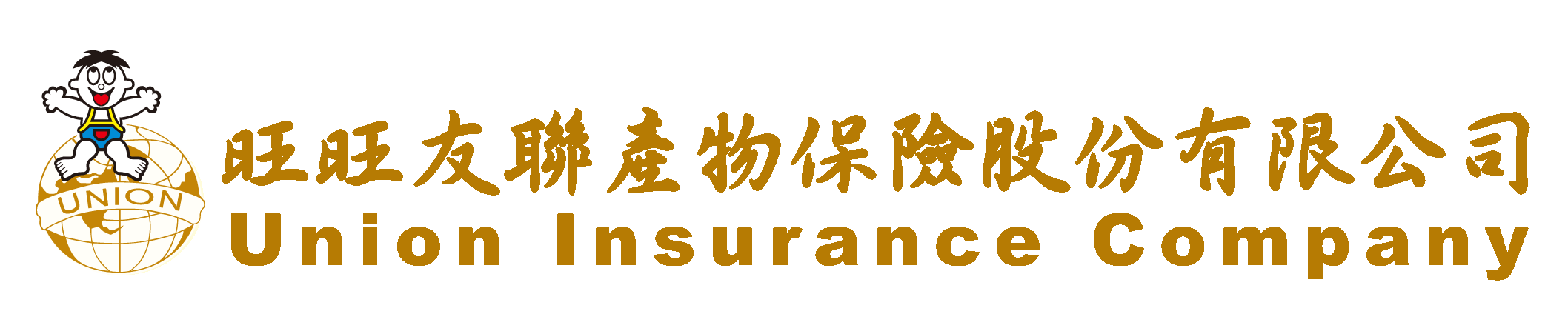 